How does temperature affect the rate of diffusion?Aim:  In this practical you will investigate how temperature affects the rate of diffusion.  Method:  Fill a Petri dish with cold water and record the temperaturePlace the Petri dish on some 1cm2 graph paperUsing a pipette, put 1 cm3 of food dye into the centre of the Petri dishStart the stop watchStop the stop watch after 1.5 minutes and workout the area covered by the food dyeNow repeat the experiment twice more, using fresh cold water, so that you can calculate an averageNow repeat steps 1-6 for warm water from the tap and hot water from the kettle.  The temperature of the water should be similar to the temperatures in the table below.  Use a thermometer to check.  Equipment list: Read the method and write a list of all the equipment you will needResults: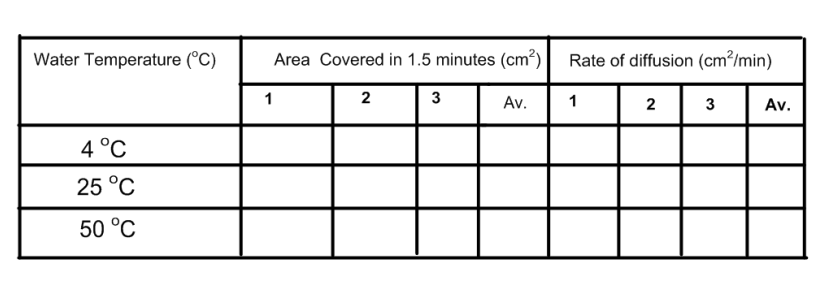 Draw a graph of your results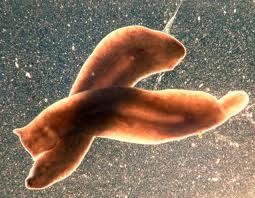 Questions:What did you find out about the relationship between the rate of diffusion and the temperature of the water?Can you explain your results using your knowledge of the particle model?Other than the temperature of the water, what other factors do you think would affect how quickly a substance diffuses in water?Can you use your results and your own knowledge to explain why, in very cold water, fresh-water flatworms are unable to get enough oxygen for respiration and therefore move very slowly? Progress:   further resources on particles are available here:  http://www.thescienceteacher.co.uk/particles/TopicHow does temperature affect the rate of diffusion?LevelGCSE (or any other course for students aged 11-16)Outcomes To measure the rate of diffusion of food colouring at different temperaturesTo draw a bar graph of your resultsTo explain how temperature affects the rate of diffusion To measure the rate of diffusion of food colouring at different temperaturesTo draw a bar graph of your resultsTo explain how temperature affects the rate of diffusion To measure the rate of diffusion of food colouring at different temperaturesTo draw a bar graph of your resultsTo explain how temperature affects the rate of diffusion 